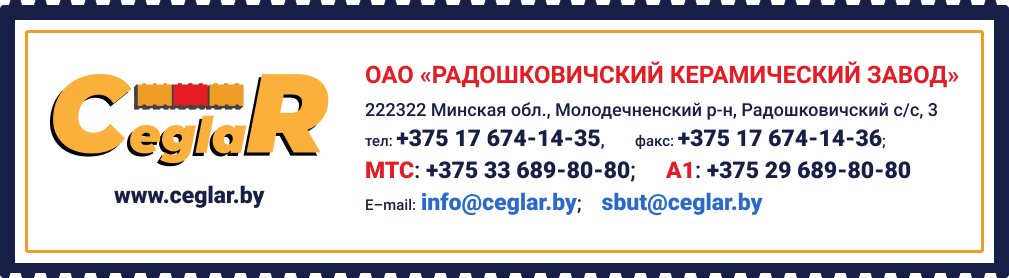 ПРАЙС-ЛИСТ ДЛЯ ФИЗИЧЕСКИХ ЛИЦДействителен с 28.07.2021 Стоимость поддона 25 рублей, 20 копеек, Стоимость за м3 указана ориентировочноЦены указаны в белорусских рублях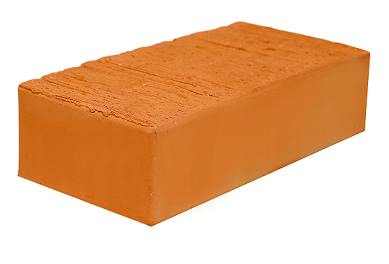 250х120х651 поддон = 352шт.Кирпич керамический одинарный полнотелый  рядовой (СТБ-1160-99)Водопоглощение не ниже 6%Радионуклиды Аэфф = 173 бк/кгТеплопроводность 0,503 Вт/(м*С)Масса 3,290кг.Кирпич керамический одинарный полнотелый  рядовой (СТБ-1160-99)Водопоглощение не ниже 6%Радионуклиды Аэфф = 173 бк/кгТеплопроводность 0,503 Вт/(м*С)Масса 3,290кг.Кирпич керамический одинарный полнотелый  рядовой (СТБ-1160-99)Водопоглощение не ниже 6%Радионуклиды Аэфф = 173 бк/кгТеплопроводность 0,503 Вт/(м*С)Масса 3,290кг.Стоимостьза 1 тыс. шт.руб. РБ Стоимостьм3*СтоимостьОдной штуки*250х120х651 поддон = 352шт.АссортиментАссортиментМорозостойкость250х120х651 поддон = 352шт.М-175М-175F75417,94213,990,42250х120х651 поддон = 352шт.М-200М-200F75436,10   223,280,44250х120х651 поддон = 352шт.М-250М-250F75454,27232,590,45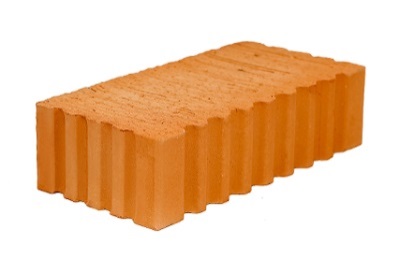 250х120х651 поддон = 352шт.Кирпич керамический одинарный полнотелый  рядовой (СТБ-1160-99)Водопоглощение не ниже 6%Радионуклиды Аэфф = 173 бк/кгТеплопроводность 0,503 Вт/(м*С)Масса 3,200кг.Кирпич керамический одинарный полнотелый  рядовой (СТБ-1160-99)Водопоглощение не ниже 6%Радионуклиды Аэфф = 173 бк/кгТеплопроводность 0,503 Вт/(м*С)Масса 3,200кг.Кирпич керамический одинарный полнотелый  рядовой (СТБ-1160-99)Водопоглощение не ниже 6%Радионуклиды Аэфф = 173 бк/кгТеплопроводность 0,503 Вт/(м*С)Масса 3,200кг.Стоимостьза 1 тыс. шт.руб. РБ Стоимостьм3*СтоимостьОдной штуки*250х120х651 поддон = 352шт.АссортиментАссортиментМорозостойкость250х120х651 поддон = 352шт.М-150М-150F75363,42186,070,36250х120х651 поддон = 352шт.М-175М-175F75379,94194,530,38250х120х651 поддон = 352шт.М-200М-200F75396,46   202,990,40250х120х651 поддон = 352шт.М-250М-250F75412,98211,450,41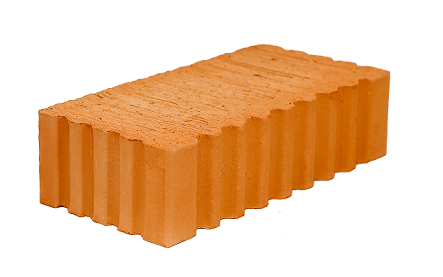 250х120х88коэффициент пересчета 1,3541поддон=224шт.нат (0,303 усл.тыс.шт)Кирпич керамический утолщенныйполнотелый  рядовой (СТБ-1160-99)Водопоглощение не ниже 6%Радионуклиды Аэфф = 169 бк/кгТеплопроводность 0,451 Вт/(м*С)Масса 4,46кг.Кирпич керамический утолщенныйполнотелый  рядовой (СТБ-1160-99)Водопоглощение не ниже 6%Радионуклиды Аэфф = 169 бк/кгТеплопроводность 0,451 Вт/(м*С)Масса 4,46кг.Кирпич керамический утолщенныйполнотелый  рядовой (СТБ-1160-99)Водопоглощение не ниже 6%Радионуклиды Аэфф = 169 бк/кгТеплопроводность 0,451 Вт/(м*С)Масса 4,46кг.Стоимостьза 1 усл.тыс. шт.руб. РБ Стоимостьм3*СтоимостьОдной штуки*250х120х88коэффициент пересчета 1,3541поддон=224шт.нат (0,303 усл.тыс.шт)АссортиментАссортиментМорозостойкость250х120х88коэффициент пересчета 1,3541поддон=224шт.нат (0,303 усл.тыс.шт)М-150М-150F75399,77204,680,54250*120*65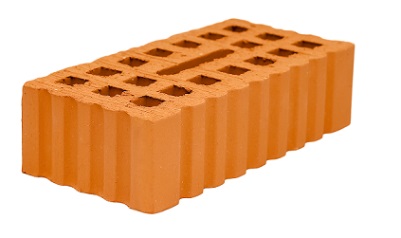 1 поддон = 352 шт. нат.250*120*651 поддон = 352 шт. нат.Кирпич керамический одинарный пустотелый  рядовой (СТБ-1160-99)Радионуклиды  Аэфф =173 бк/кгВодопоглощение не ниже 6%Теплопроводность 0,374 Вт/(м*С)Масса  2,2 кг;      Кирпич керамический одинарный пустотелый  рядовой (СТБ-1160-99)Радионуклиды  Аэфф =173 бк/кгВодопоглощение не ниже 6%Теплопроводность 0,374 Вт/(м*С)Масса  2,2 кг;      Стоимостьза 1 тыс. шт.условного кирпичаруб. РБСтоимостьм3*СтоимостьОдной штуки*250*120*651 поддон = 352 шт. нат.250*120*651 поддон = 352 шт. нат.АссортиментМорозостойкость250*120*651 поддон = 352 шт. нат.250*120*651 поддон = 352 шт. нат.М-150 F75293,86150,460,29250х120х88коэффициент пересчета 1,3541 поддон = 432 шт. нат. (585 усл. штук.)250х120х88коэффициент пересчета 1,3541 поддон = 432 шт. нат. (585 усл. штук.)Кирпич керамический утолщенный  пустотелый рядовой (СТБ-1160-99)Водопоглощение не ниже 6%Радионуклиды Аэфф = 173 бк/кгТеплопроводность 0,397 Вт/(м*С)Масса 2,8кг;          Кирпич керамический утолщенный  пустотелый рядовой (СТБ-1160-99)Водопоглощение не ниже 6%Радионуклиды Аэфф = 173 бк/кгТеплопроводность 0,397 Вт/(м*С)Масса 2,8кг;          Стоимостьза 1 тыс. шт.условного кирпичаСтоимостьм3*-СтоимостьОдной штуки*250х120х88коэффициент пересчета 1,3541 поддон = 432 шт. нат. (585 усл. штук.)250х120х88коэффициент пересчета 1,3541 поддон = 432 шт. нат. (585 усл. штук.)АссортиментМорозостойкость250х120х88коэффициент пересчета 1,3541 поддон = 432 шт. нат. (585 усл. штук.)250х120х88коэффициент пересчета 1,3541 поддон = 432 шт. нат. (585 усл. штук.)М-150F75293,86     150,460,40250х120х88коэффициент пересчета 1,3541 поддон = 432 шт. нат. (585 усл. штук.)250х120х88коэффициент пересчета 1,3541 поддон = 432 шт. нат. (585 усл. штук.)М-175F75307,21   157,290,42250х120х88коэффициент пересчета 1,3541 поддон = 432 шт. нат. (585 усл. штук.)250х120х88коэффициент пересчета 1,3541 поддон = 432 шт. нат. (585 усл. штук.)М-200F75320,57   164,130,43250х120х88коэффициент пересчета 1,3541 поддон = 400 шт. нат. (542 усл. штук.)250х120х88коэффициент пересчета 1,3541 поддон = 400 шт. нат. (542 усл. штук.) Кирпич керамический утолщенный  пустотелый лицевой (СТБ-1160-99)Водопоглощение не ниже 6%Радионуклиды Аэфф = 173 бк/кгТеплопроводность 0,348 Вт/(м*С)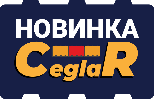 Масса 2,94кг;         Цвет- терракот Кирпич керамический утолщенный  пустотелый лицевой (СТБ-1160-99)Водопоглощение не ниже 6%Радионуклиды Аэфф = 173 бк/кгТеплопроводность 0,348 Вт/(м*С)Масса 2,94кг;         Цвет- терракотСтоимостьза 1 усл. тыс. шт.руб. РБСтоимостьм3*СтоимостьОдной штуки*250х120х88коэффициент пересчета 1,3541 поддон = 400 шт. нат. (542 усл. штук.)250х120х88коэффициент пересчета 1,3541 поддон = 400 шт. нат. (542 усл. штук.)АссортиментМорозостойкость250х120х88коэффициент пересчета 1,3541 поддон = 400 шт. нат. (542 усл. штук.)250х120х88коэффициент пересчета 1,3541 поддон = 400 шт. нат. (542 усл. штук.)М-125 F75313,64160,580,42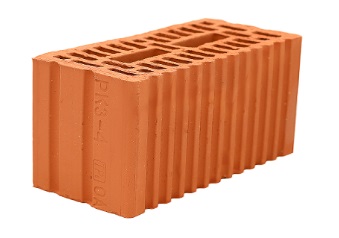 250х120х138коэффициент пересчета 2,1231 поддон = 288  шт. нат. (611 усл. штук)250х120х138коэффициент пересчета 2,1231 поддон = 288  шт. нат. (611 усл. штук)Блок керамический поризованный пустотелый      2NF  (СТБ-1719-2007) Плотность 850-1000кг/м3Радионуклиды  Аэфф =211 бк/кгТеплопроводность 0,220-0,256 Вт/(м*С), Масса  3,45-3,75 кг;   Блок керамический поризованный пустотелый      2NF  (СТБ-1719-2007) Плотность 850-1000кг/м3Радионуклиды  Аэфф =211 бк/кгТеплопроводность 0,220-0,256 Вт/(м*С), Масса  3,45-3,75 кг;   Стоимостьза 1 усл.тыс. шт.руб. РБСтоимостьм3*СтоимостьОдной штуки*250х120х138коэффициент пересчета 2,1231 поддон = 288  шт. нат. (611 усл. штук)250х120х138коэффициент пересчета 2,1231 поддон = 288  шт. нат. (611 усл. штук)Ассортимент                              Морозостойкость250х120х138коэффициент пересчета 2,1231 поддон = 288  шт. нат. (611 усл. штук)250х120х138коэффициент пересчета 2,1231 поддон = 288  шт. нат. (611 усл. штук)М-150F75256,60    131,380,54510*100*138коэффициент пересчета 3,6091 поддон = 120/108 шт. нат(433/390  усл. штук).510*100*138коэффициент пересчета 3,6091 поддон = 120/108 шт. нат(433/390  усл. штук).Блок керамический поризованный пустотелый      3,6 NF  (СТБ-1719-2007)Радионуклиды  Аэфф =173 бк/кгПлотность 1000кг/м3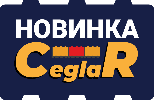 Масса  7,2 кг;      Блок керамический поризованный пустотелый      3,6 NF  (СТБ-1719-2007)Радионуклиды  Аэфф =173 бк/кгПлотность 1000кг/м3Масса  7,2 кг;      Стоимостьза 1 усл. тыс. шт.руб. РБ Стоимостьм3*СтоимостьОдной штуки*510*100*138коэффициент пересчета 3,6091 поддон = 120/108 шт. нат(433/390  усл. штук).510*100*138коэффициент пересчета 3,6091 поддон = 120/108 шт. нат(433/390  усл. штук).АссортиментМорозостойкость510*100*138коэффициент пересчета 3,6091 поддон = 120/108 шт. нат(433/390  усл. штук).510*100*138коэффициент пересчета 3,6091 поддон = 120/108 шт. нат(433/390  усл. штук).М-100 F15233,27      119,430,84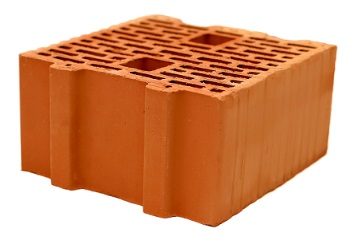 250х250х138коэффициент пересчета 4,4231 поддон = 144  шт. нат. (637усл. штук)250х250х138коэффициент пересчета 4,4231 поддон = 144  шт. нат. (637усл. штук)Блок керамический поризованный пустотелый  4NF    (СТБ-1719-2007) Плотность 900 кг/м3  Радионуклиды  Аэфф =211 бк/кгТеплопроводность 0,208 Вт/(м*С)Масса 7,40 кг;Блок керамический поризованный пустотелый  4NF    (СТБ-1719-2007) Плотность 900 кг/м3  Радионуклиды  Аэфф =211 бк/кгТеплопроводность 0,208 Вт/(м*С)Масса 7,40 кг;Стоимостьза 1 усл. тыс. шт.руб. РБСтоимостьм3*СтоимостьОдной штуки*250х250х138коэффициент пересчета 4,4231 поддон = 144  шт. нат. (637усл. штук)250х250х138коэффициент пересчета 4,4231 поддон = 144  шт. нат. (637усл. штук)Ассортимент Морозостойкость250х250х138коэффициент пересчета 4,4231 поддон = 144  шт. нат. (637усл. штук)250х250х138коэффициент пересчета 4,4231 поддон = 144  шт. нат. (637усл. штук)М-125F75244,93    125,401,08250х250х138коэффициент пересчета 4,4231 поддон = 144  шт. нат. (637усл. штук)250х250х138коэффициент пересчета 4,4231 поддон = 144  шт. нат. (637усл. штук)М-150F75256,60131,381,13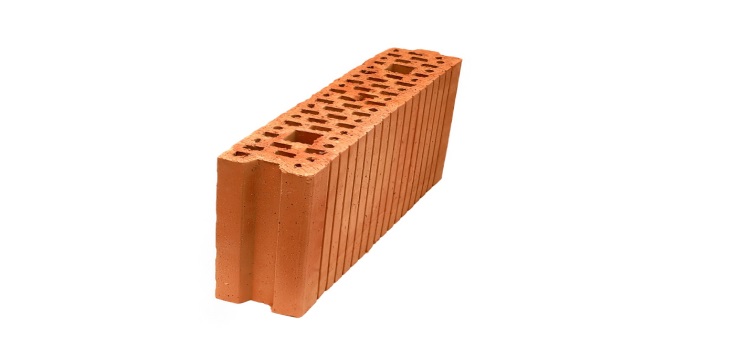 510х100х219коэффициент пересчета 5,7281 поддон = 72 шт. нат. (412 усл. штук)510х100х219коэффициент пересчета 5,7281 поддон = 72 шт. нат. (412 усл. штук)Блок керамический поризованный пустотелый     5,7NF  (СТБ-1719-2007) Плотность 1000 кг/м3;Радионуклиды  Аэфф =179 бк/кгМасса 11,5-12,5 кг; Блок керамический поризованный пустотелый     5,7NF  (СТБ-1719-2007) Плотность 1000 кг/м3;Радионуклиды  Аэфф =179 бк/кгМасса 11,5-12,5 кг; Стоимостьза 1 усл. тыс. шт.руб. РБ Стоимостьм3*СтоимостьОдной штуки*510х100х219коэффициент пересчета 5,7281 поддон = 72 шт. нат. (412 усл. штук)510х100х219коэффициент пересчета 5,7281 поддон = 72 шт. нат. (412 усл. штук)АссортиментМорозостойкость510х100х219коэффициент пересчета 5,7281 поддон = 72 шт. нат. (412 усл. штук)510х100х219коэффициент пересчета 5,7281 поддон = 72 шт. нат. (412 усл. штук)М-100F75233,27       119,431,34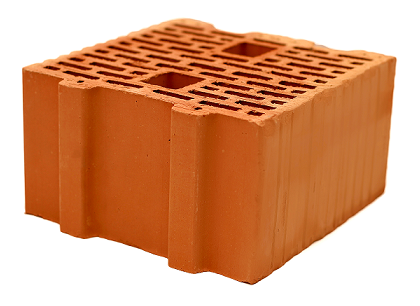 250х250х219коэффициент пересчета 7,0191 поддон = 96 шт. нат. (674усл. штук)250х250х219коэффициент пересчета 7,0191 поддон = 96 шт. нат. (674усл. штук)Блок керамический поризованный пустотелый     7NF  (СТБ-1719-2007) Плотность 1000 кг/м3;Радионуклиды  Аэфф =213 бк/кгТеплопроводность 0,206-0,256  Вт/(м*С) Масса 13,7 – 14,5 кг; Блок керамический поризованный пустотелый     7NF  (СТБ-1719-2007) Плотность 1000 кг/м3;Радионуклиды  Аэфф =213 бк/кгТеплопроводность 0,206-0,256  Вт/(м*С) Масса 13,7 – 14,5 кг; Стоимостьза 1 усл. тыс. шт.руб. РБ Стоимостьм3*СтоимостьОдной штуки*250х250х219коэффициент пересчета 7,0191 поддон = 96 шт. нат. (674усл. штук)250х250х219коэффициент пересчета 7,0191 поддон = 96 шт. нат. (674усл. штук)АссортиментМорозостойкость250х250х219коэффициент пересчета 7,0191 поддон = 96 шт. нат. (674усл. штук)250х250х219коэффициент пересчета 7,0191 поддон = 96 шт. нат. (674усл. штук)М-125F75244,93      125,401,72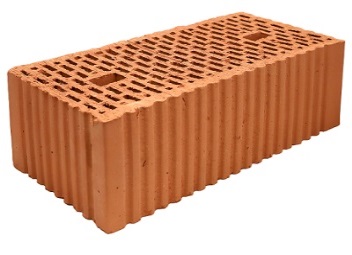 510х250х138коэффициент пересчета 9,0231 поддон = 72 шт. нат. (650усл. штук)510х250х138коэффициент пересчета 9,0231 поддон = 72 шт. нат. (650усл. штук)Блок керамический поризованный пустотелый     9NF  (СТБ-1719-2007) Плотность 850 -950 кг/м3;Радионуклиды  Аэфф =211 бк/кгТеплопроводность 0,180-0,186  Вт/(м*С)Масса 15,5-16,5 кг; Блок керамический поризованный пустотелый     9NF  (СТБ-1719-2007) Плотность 850 -950 кг/м3;Радионуклиды  Аэфф =211 бк/кгТеплопроводность 0,180-0,186  Вт/(м*С)Масса 15,5-16,5 кг; Стоимостьза 1 усл. тыс. шт.руб. РБ Стоимостьм3*СтоимостьОдной штуки*510х250х138коэффициент пересчета 9,0231 поддон = 72 шт. нат. (650усл. штук)510х250х138коэффициент пересчета 9,0231 поддон = 72 шт. нат. (650усл. штук)АссортиментМорозостойкость510х250х138коэффициент пересчета 9,0231 поддон = 72 шт. нат. (650усл. штук)510х250х138коэффициент пересчета 9,0231 поддон = 72 шт. нат. (650усл. штук)М-100F75233,27      119,432,10510х250х138коэффициент пересчета 9,0231 поддон = 72 шт. нат. (650усл. штук)510х250х138коэффициент пересчета 9,0231 поддон = 72 шт. нат. (650усл. штук)М-125F75244,93      125,402,21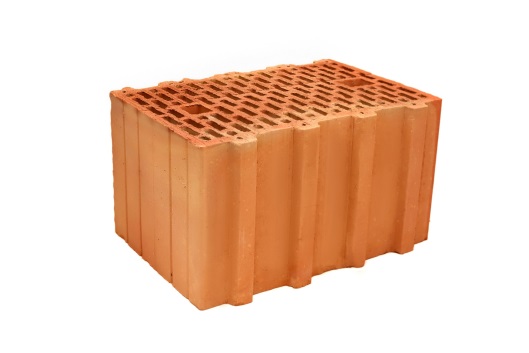 380х250х219коэффициент пересчета 10,6691 поддон = 40 шт. нат. (427усл. штук)380х250х219коэффициент пересчета 10,6691 поддон = 40 шт. нат. (427усл. штук)Блок керамический поризованный пустотелый     10,6NF  (СТБ-1719-2007) Плотность 1000 кг/м3;Радионуклиды  Аэфф =179 бк/кгТеплопроводность 0,206 -0,256  Вт/(м*С)Масса 17,5-20,0 кг; Блок керамический поризованный пустотелый     10,6NF  (СТБ-1719-2007) Плотность 1000 кг/м3;Радионуклиды  Аэфф =179 бк/кгТеплопроводность 0,206 -0,256  Вт/(м*С)Масса 17,5-20,0 кг; Стоимостьза 1 усл.тыс. шт.руб. РБ Стоимостьм3*СтоимостьОдной штуки*380х250х219коэффициент пересчета 10,6691 поддон = 40 шт. нат. (427усл. штук)380х250х219коэффициент пересчета 10,6691 поддон = 40 шт. нат. (427усл. штук)АссортиментМорозостойкость380х250х219коэффициент пересчета 10,6691 поддон = 40 шт. нат. (427усл. штук)380х250х219коэффициент пересчета 10,6691 поддон = 40 шт. нат. (427усл. штук)М-75F75221,60113,462,36380х250х219коэффициент пересчета 10,6691 поддон = 40 шт. нат. (427усл. штук)380х250х219коэффициент пересчета 10,6691 поддон = 40 шт. нат. (427усл. штук)М-100F75233,27    119,432,49